FORMATO DE PRE-REGISTRO 				Folio de registro:____________________________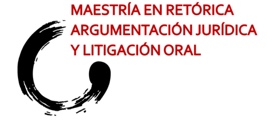 (Para uso exclusivo de la institución)Por medio de la presente solicito mi Pre-registro para participar en el proceso de selección del programa de Maestría en Retórica, Argumentación y Litigación Oral, que oferta la División de Investigación y Estudios de Posgrado de la Facultad de derecho en la Universidad Autónoma de Querétaro. Asimismo, manifiesto bajo protesta de decir verdad que la documentación que envío es fidedigna, que no he  falseado ni alterado ningún  dato o documento de los que me requieren, ni he incurrido en faltas de honradez, probidad o incumplimiento respecto de la información solicitada en la convocatoria o que haya realizado o participado en actos de suplantación de personas.  De igual modo manifiesto que he leído y comprendido la información completa sobre la Maestría en Retórica, Argumentación y Litigación Oral, la cual está disponible en la página web de la facultad de Derecho de la Universidad Autónoma de Querétaro. Por último, dejo patente que conozco y acepto los criterios, mecanismos y requisitos de ingreso, permanencia y egreso, así como las demás disposiciones académicas y administrativas que se aplican a este programa de maestría. Nota: Una vez llenado este formato de Pre-registro  imprimirlo para plasmar la firma del o la aspirante, después escanearlo en formato PDF y enviarlo en un solo archivo con el nombre Formato Pre-registro.DATOS PERSONALES(Anotar datos completos tal y como aparecen en los documentos a entregar)DATOS PERSONALES(Anotar datos completos tal y como aparecen en los documentos a entregar)Nombre completoNombre, apellido paterno, apellido maternoNombre completoDomicilioCalle, número interior y exterior (si lo hubiese), colonia o fraccionamiento, código postal, municipio o zona o equivalente (departamento, circunscripción, etc.)DomicilioEstado civil		Soltero (a) o casado (a)Estado civilLugar de nacimientoCiudad, estado, paísLugar de nacimientoFecha de nacimientoDía- Mes - AñoFecha de nacimientoRFCCURPTeléfonoIncluyendo lada del estado  y lada del país para el caso de extranjerosTeléfonoCorreo electrónicoAnotar sólo  mail personal(es)Correo electrónicoOcupación actualAnotar solamente si es empleado de institución pública o privada o empleador independiente y el cargo que tiene.Ocupación actualDatos de la instituciónAnotar datos completos de la institución: nombre, dirección, razón social, giro, página web si la hubiereDatos de la instituciónDATOS ACADÉMICOS(Anotar datos completos tal y como aparecen en los documentos a entregar)DATOS ACADÉMICOS(Anotar datos completos tal y como aparecen en los documentos a entregar)Forma de obtención del título de licenciaturaMencionar el mecanismo: tesis, créditos de estudios de posgrado, etc.Forma de obtención del título de licenciaturaFecha de titulaciónDía – Mes - AñoFecha de titulación¿Tiene estudios de posgrado (especialidad, maestría o doctorado)?Mencione cuál de ellos y el nombre de los estudios que realizó.¿Tiene estudios de posgrado (especialidad, maestría o doctorado)?OBSERVACIONESPARA SER LLENADO POR POSGRADOOBSERVACIONESFirma Fecha (d/m/a)